Реестр поставщиков ритуальных услугна территории Заветинского сельского поселения:1.Ритуальный магазин "АнгеЛ"Магазин находится в с. Заветное, ул. Гвардейская, 36Тел.: 89281731724 предлагает большой выбор необходимой атрибутики - исскуственные цветы, корзины, венки, траурные ленты, оцинкованные и металлические памятники, столы, лавочки, кресты, гробницы, цветники, вазы, мраморная крошка и др. Изготовление фотоовалов из керамики в течении 30 минут. Выполняем работы по облагораживанию мест захоронения. Доставка цветов, венков к могилам усопших.2. МУП  Заветинское ПЖКХАдрес:       Гвардейская ул., 19, Заветное, Ростовская обл., 347430Телефон:  8(863)782-15-10Предлагает необходимую атрибутику ( корзины, венки, траурные ленты ), услуги транспорта.3. Ритуал 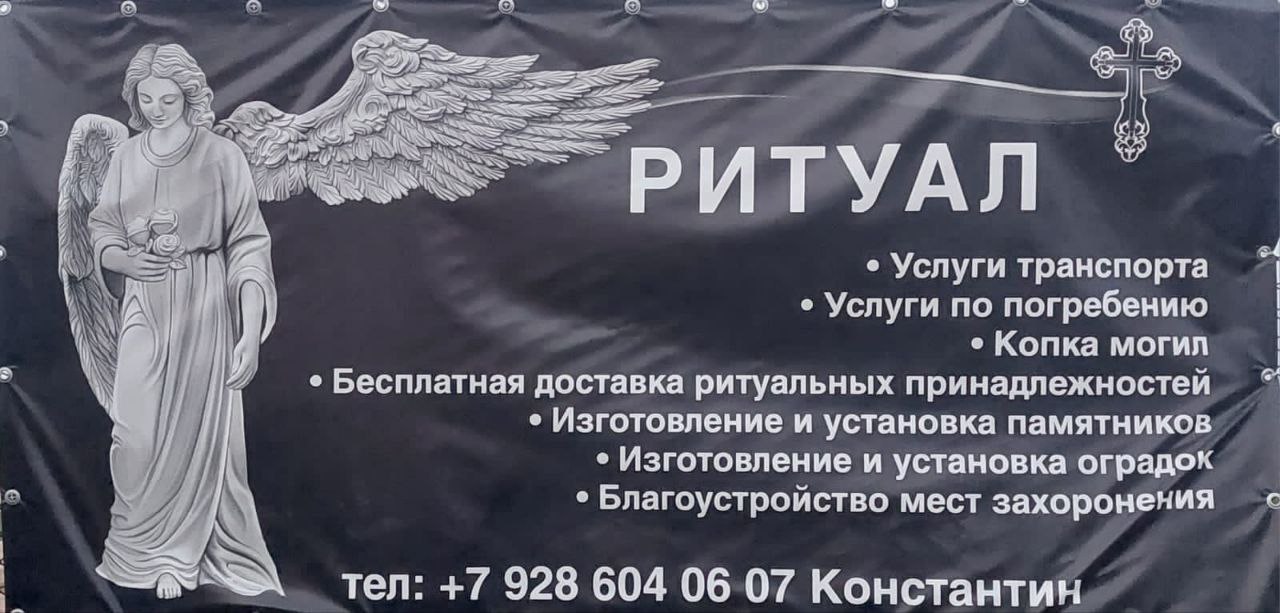 